IL Activities for the Week of Feb. 21st -27th 2022Schedule is subject to change at any time           You must sign-up for any Activity with an *Mon. Feb. 21st 	8:00 AM	Smokey & Bandit Visiting-all day9:00 AM	Chair Exercises-TV Ch. 7189:00 AM	Coffee, Tea, Hot Choc.-Rec. Rm.10:30 AM	Pool Cardio -Pool11:00 AM	Water Volleyball-Pool1:00 PM	Bible Study-LGR2:00 PM	*Cognitive Fitness-Library3:00 PM	Bingo-Cafe6:00 PM	Card Playing-Library7:00 PM	Billiards-3rd floor SV Billiard’s Rm.Tues. Feb. 22nd  9:00 AM		 Patriotic Music-TV Ch. 718	9:30 AM		*Grocery Shopping-Giant Eagle9:30 AM			Cardio, Weights & Bands-LGR	10:15 AM		Yoga-LGR11:00 AM		Chair Exercise-LGR11:30 AM	Gentle Stretching-LGR2:22 PM		*Twosday Party-Great Rm.3:30 PM		Chair Exercises-TV Ch. 718Wed. Feb. 23rd  	9:00 AM	Chair Exercises-TV Ch. 7189:00 AM	*Wake Up Wednesday-Rec. Rm.-$29:30 AM 	Shoe Fly Altoona-LGR10:30 AM	Pool Stretching-Pool11:00 AM	Water Volleyball-Pool1:00 PM	Cybersecurity Presentation-GCC2:00 PM	Senior Nutrition-Library3:00 PM	Grief Support Group-Library6:00 PM	Movie on TV Ch. 718 “Letters to Juliet”Thur. Feb. 24th 		              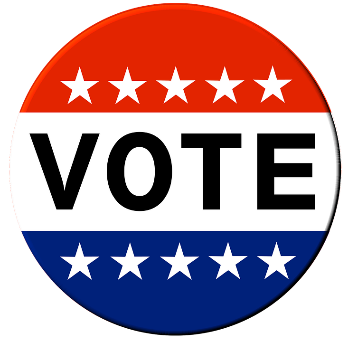 9:30 AM		Cardio, Weights & Bands-LGR10:15 AM	Yoga-LGR11:00 AM	Chair Exercises-LGR1:00 PM		Scrabble-2nd floor lounge SV1:00 PM		*Men’s Snack & Yak-Rec Rm-$22:00 PM		Alzheimer’s Support Group-EACC(Thurs 2/24 con’t:)3:30 PM		Chair Exercises-TV Ch. 7183:30 PM		Choir Practice-Chapel6:30 PM		Pinochle-Café7:00 PM		Billiards-3rd floor SV Billiards RmFri. Feb. 25th 		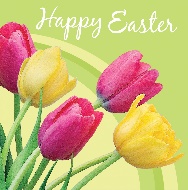 8:30 AM		*Massages by Ashley-massage Rm.9:00 AM		Chair Exercises-TV Ch. 71810:00 AM	*Leprechaun Wooden Hat Craft-Rec.Rm.10:30 AM	Pool Cardio-Pool11:00 AM	Water Volleyball-Pool	2:00 PM		Circle of Friends-Rec. Rm.4:00 PM	          *Terrace Hour-Cafe	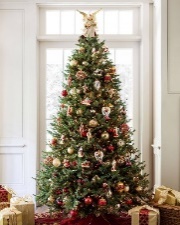 6:00	 PM		Card Playing-Library7:00 PM			Billiards -3rd floor SV Billiard’s Rm.Sat. Feb. 26th         10:00 	AM	Table Tennis-LGR10:00 AM	Chicks w/Sticks-Great Room1-1:30 PM	Applications & Programs-Cyberlounge1:30-2 PM	Applications & Programs-Cyberlounge2:00 PM		Tour of Virginia Safari-TV Ch. 7183:00 PM		Card Playing-LibrarySun. Feb. 27th  10:30 AM	Church Services-Chapel3:00 PM		Card Playing-Library	**See TV Ch. 718 for upcoming events**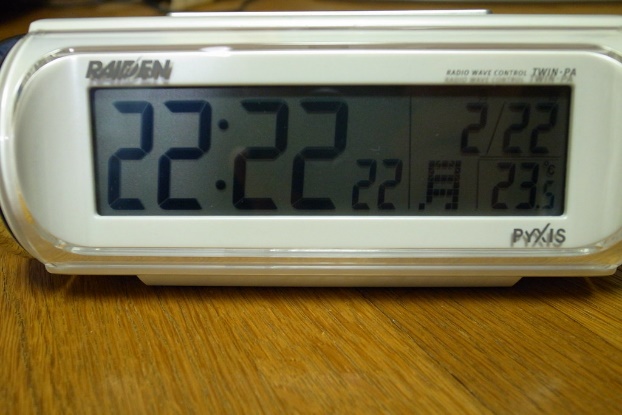 